بسم‌الله الرحمن الرحیمپدر مهربانهمه‌اش درس است!صدها سال بود که بشر در میان خود سفیر الهی ندیده بود. نتیجه چه بود؟ دنیا تاریک بود... معنویت رخت بربسته‌بود، بشر در جهالت و گمراهی و غرور به سرمی‌برد. در یک چنین شرائطی، خدای متعال پیغمبر را فرستاد.
نبی مکرم، آن عنصر شایسته‌ای بود که برای یک چنین حرکت عظیمی، برای طول تاریخ بشریت، خداوند او را آماده کرده بود.1 از قول ام‌المؤمنین نقل شده است که سؤال کردند راجع به پیغمبر - اخلاق پیغمبر، رفتار پیغمبر- گفت: «کان خُلقُه القرآن» اخلاق او، رفتار او، زندگی او، تجسم قرآن بود. این‌ها همه‌اش برای ما درس است. 2بچه‌ها بیاید عهد ببندیم که در روز عید مبعث به تبعیت از پیامبرمون، با قرآن بیشتر انس بگیریم!عید مبعث مبارک!امام خامنه‌ای، 09/04/1390امام خامنه‌ای، 29/04/1388برای دوستم چی بفرستم؟فحش اگر بدهند، آزادی بیان است. جواب اگر بدهی، بی‌فرهنگی است!تهمت اگر بزنند، در جستجوی حقیقت‌اند. جواب اگر بدهی، دروغگویی!مسخره‌ات بکنند، انتقاد است. جواب اگر بدهی، بی‌جنبه‌ای!اگر تهدیدت کنند، دفاع کرده‌اند. اگر از عقایدت دفاع کنی، خشونت‌طلبی!حزب‌اللهی بودن را با همه تراژدی‌هایش دوست دارم.(سید مرتضی آوینی)سیره شهدا و فرهنگ پایدارییک درخواستاز پاکستان به ایران آمده بود تا بر سر مزار فرزندش از این همه داغ که بر دل دارد، بگوید و اشک بریزد.پدر شهید درباره عدیل می‌گوید:
قبل از اینکه برای آخرین بار به ایران بیاید از لحاظ جسمی و رزمی آموزش‎‎‎های لازم را در پاکستان دیده و خودش را آماده کرده‌بود. با وجود اینکه در جامعه‎المصطفی قم پذیرفته شده و شرایط خوبی برای درس خواندن برایش مهیا شده بود، اما گویی بهانه‎ای برای رفتن به سوریه داشت.درخواست بنده به‎عنوان پدر شهید از جوانان ایرانی و پاکستانی این است که جوانان باید مانند شهدای مدافع حرم اهل بیت علیهم‎السلام باشند، مدافع حریم اسلام باشند و خودشان را برای سربازی امام زمان عجل‎الله‎تعالی‎فرجه‎الشریف آماده کنند و خودسازی، مراقبت و محاسبه نفس را در برنامه روزانه خود داشته باشند. جوانان باید خیلی از خودشان مراقبت کنند.(شهید سید عدیل حسینی، از شهدای پاکستانی مدافعان حرم)(به نقل از تارنمای عصرانتظار)هنر و خلاقیتعروس دریاییدر این کاردستی می‌خواهیم یک عروس دریایی درست کنیم.وسایل مورد نیاز:اسفنجقلمولوله دستمالرنگ چشم آماده عروسکیمراحل ساخت:  اسفنج دایره‌ای شکلی را از وسط نصف کنید و با قلمو کاملاً رنگ کنید.لوله دستمال توالت را بردارید و رنگ کنید.داخل اسفنج یک برش دایره‌ای شکل ایجاد کنید و لوله دستمال را داخل آن فرو کنید.سپس برش‌های طولی بر روی لوله دستمال کاغذی ایجاد کنید. با دست به برش‌ها شکل دهید.از چشم‌های آماده موجود در بازار برای چشم عروس دریایی استفاده کنید. (به نقل از تارنمای تبیان)* بچه‌ها به نظرتون برای زیباتر شدن این کاردستی با خلاقیت خودتون چه کارهای دیگه‌ای می‌تونیم انجام بدیم؟* بیندیشید به جای این‌که چشم‌های کاردستی را بخرید، از چه جایگزینی می‌توانید استفاده کنید؟هوش و سرگرمییک معما، یک چیستانچیستانآن چیست كه اگر به زمین بیفتد نمی‌شكند، در آب هم تر نمی‌شود؟معماچطور می‌توان یک مثلث با دو خط کشید؟پاسخ چیستان:سایهپاسخ معما: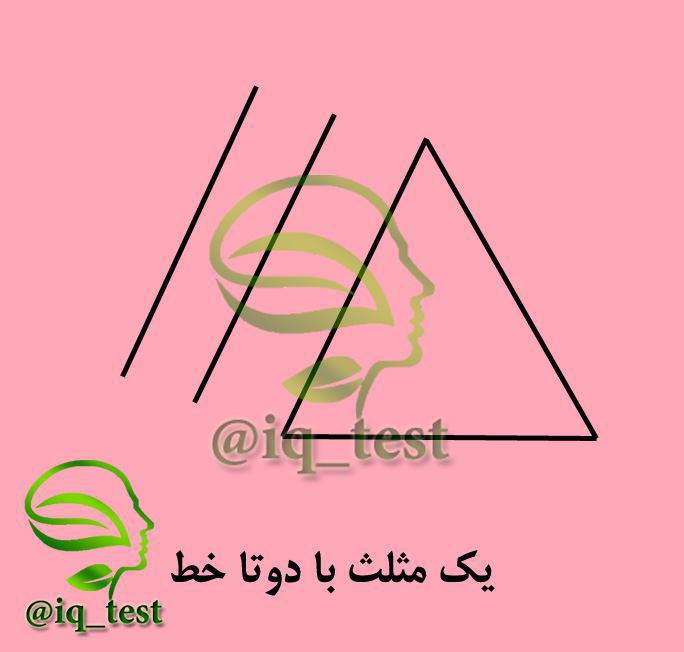 یک پیشنهادهدیه گرانبهاگردآورنده: محمود پوروهاب/ قطع: رقعی/ ناشر: انتشارات بوستان کتاب قم/ تعداد صفحات: 72 صفحه/ قیمت: 850 تومان، چاپ 1395قصه‏ها در یادِ من و تو مى‏ماند و در لایه‏هاى عمیقِ ذهن ما نفوذ مى‏کنند و رفیقِ همیشگى زندگى مى‏شوند. پس بکوشیم تا بهترین رفیقان و دوستان را برای زندگی‌مان انتخاب کنیم و چه دوستانی بهتر از امامان و پیشوایان دینمان؟در این کتاب، داستان‏هایى آموزنده از زندگانى امام موسى کاظم علیه‌السلام را که با قلمی روان بیان شده‌است، مى‏خوانیم و خاطره‏ها را در آغوشِ محبتش ورق مى‏زنیم.مخاطب با خواندن این کتاب با جلوه‌هایی از محبت و سیره امام موسی کاظم علیه‌السلام آشنا می‌شود.دانستنی‌هامور و ببرآیا می‌دانید مرغ مگس‌خوارِ منقارشمشیری، تنها پرنده‌ای است که طول منقارش از خودش بلند‌تر است؟آیا می‌دانید نور کرم شب تاب گرما ندارد؟ این نور بر اثر واکنش ماده‌ای به نام لوسی فرین ایجاد می‌شود که در بدن کرم شب تاب وجود دارد و هنگام ترکیب با اکسیژن نور می‌دهد.آیا می‌دانید موریانه‌ها با استفاده از لمس و ارتعاش با یکدیگر ارتباط برقرار می‌کنند؟آیا می‌دانید زبان ببر پرزهایی دارد که می‌تواند گوشت را طوری لیس بزند که به استخوان برسد؟آیا می‌دانید دلفین‌ها یکدیگر را به اسم صدا می‌زنند؟ آن‌ها برای هر اسم سوتی ویژه می‌زنند. (به نقل از تارنمای تبیان)حکایتبر روی خاک بیفت!عارف معاصر مرحوم شیخ رجبعلی خیاط می‌فرمود:
بطری وقتی پر است و می‌خواهی خالی‌اش کنی، خمش می‌کنی.
هر چه خم شود، خالی‌تر می‌شود. اگر کاملاً رو به زمین گرفته شود، سریع‌تر خالی می‌شود.
دل آدم هم همین‌طور است، گاهی وقت‌ها پر می‌شود از غم، از غصه، از حرف‌ها و طعنه‌های دیگران.
خدا می‌گوید: «هر گاه دلت پر شد از غم و غصه‌ها، خم شو و به خاک بیفت.» این نسخه‌ای است که خداوند برای پیامبرش پیچیده است: «ما قطعاً می‌دانیم و اطلاع داریم، دلت می‌گیرد، به خاطر حرف‌هایی که می‌زنند.»«سر به سجده بگذار و خدا را تسبیح کن.» (سوره حجر آیه ۹۸(بچه‌ها شما وقتی غصه‌دار می‌شید، چه کار می‌کنید؟در محضر قرآنالسلام علیک یا رسول اللهبزرگ‌ترین حادثۀ تمام تاریخ اتفاق افتاد.***هرچه از آخرین سفر تجاری‌اش به دست آورده بود میان نیازمندان تقسیم کرد. کارش شده بود هر روز به غار حرا رفتن و مشاهدۀ خلقت خدا و ساعت‌ها تفکر و عبادت. تمام آفرینش را به یاد می‌آورد. از آن‌ها عبرت می‌گرفت. در چهل‌سالگی خداوند قلبش را بهترین و نرم‌ترین دل‌ها یافت. درهای آسمان به رویش گشوده شد. به آسمان‌ها می‌نگریست. نزول فرشتگان را می‌دید. خداوند رحمت مخصوص خود را از اعماق آسمان‌ها متوجه قلبش کرد. در آن لحظه به جبرئیل نظر دوخت. جبرئیل به سویش آمد و بازویش را گرفت و سخت تکان داد: «ای محمد! بخوان.» فرمود: «چه بخوانم؟»إقْرَأْ بِاسْمِ رَبِّكَ الَّذِي خَلَقَبخوان به نام پروردگارت که آفریددر راه خانه تمام کوه‌ها و صخره‌ها و سنگلاخ‌ها به او می‌گفتند: «السلام علیک یا رسول الله.»در محضر اهل‌بیتخاصیت آدم‌های خاصآدم ویژه و خاص نداریم. اتفاقاً آدم هرقدر ویژه‌تر باشد، معمولی‌تر و ساده‌تر است.***خلفای عباسی آن‌قدر مثل پادشاهان و ثروتمندان زندگی کرده بودند که مردم پذیرفته بودند این جماعت با بقیۀ خلق‌الله فرق دارند. پیش خودشان می‌گفتند تمام بزرگان باید جدا و متفاوت از مردم عادی زندگی کنند. امام صادق (سلام‌الله‌علیه) می‌خواستند به حمام بروند. صاحب حمام طبق عادت همیشگی خواست احترام آدم‌های خاص را رعایت کند: «اجازه بدهید حمام را قُرُق کنیم بعد داخل شوید.» امام اجازه ندادند این روش غلط ادامه پیدا کند: «نه! نیازی نیست.» وقتی صاحب حمام باتعجب علت این کار را پرسید، حضرت فرمودند:اَلَّمُؤْمِنُ اَخَفُّ مؤُونَةً مِنْ ذلِكَمؤمن سبک‌بارتر از این حرف‌هاستیادداشت اولتمدنی برای دنیا و آخرتوقتی به کشورهای غربی نگاه می‌کند، آب دهانش راه می‌افتد و فکر می‌کند که آن‌ها با کنار گذاشتن دین به چه پیشرفت‌هایی که دست نیافته‌اند! شاید هم حق داشته باشد. او هیچ‌گاه شکوه تمدن اسلامی را ندیده. شاید هم اصلاً نمی‌داند که پیشرفت تمدن غرب با نگاه به تمدن اسلام آغاز شده است. اما مگر می‌شود خدا برنامه‌ای را برای سعادت انسان به او بدهد که در آن به فکر آبادانی دنیای بندگانش نبوده باشد؟دنیا مزرعه آخرت است. بنابراین اگر یک دین الهی بخواهد آخرت مردم را آباد کند، اول باید شرایط کشت و زرع را در این مزرعه فراهم نماید. قوانین اسلام این قابلیت را دارد که تمدنی را بسازد که مردم در آن دنیایی آباد و آخرتی نیکو دارند.پس باید برای ساختن این تمدن تلاش کرد. احکامزل زدن به صورت نامحرمبه صورت نامحرم زل زده و از زیبایی آن لذت می‌برد و فکر می‌کند این کار اشکالی ندارد. در حالی که نگاه کردن به صورت نامحرم به قصد لذت گناهی آشکار است.متن دقیق رساله:هرگونه نگاه به غیر همسر، چه از طریق تصویر (پخش زنده یا غیر زنده، ‌عکس و ....) ‌یا مشاهده حضوری، اگر همراه لذت جنسی و شهوت باشد، حرام است.رساله آموزشی آیت‌الله‌العظمی خامنه‌ای، بخش پوشش و نگاه کردنسؤالاتیادداشت اول- رابطه تمدن اسلامی با آبادانی دنیا چگونه است؟با دنیاگریزی در پی آبادانی آخرت است.با آبادانی دنیا و فراهم آوردن شرایط در پی آبادانی آخرت است.با آبادانی آخرت در پی خراب کردن دنیا است.احکام- نگاه کردن به صورت نامحرم به قصد لذت چه حکمی دارد؟حرام است.نگاه کردن به صورت و دست‌ها اشکالی ندارد.کراهت دارد.در محضر قرآن – بزرگ‌ترین حادثۀ تاریخ کدام است؟جنگ جهانی دوم.انقلاب فرانسه.بعثت پیامبر اسلام.در محضر اهل‌بیت – کدام‌یک از نشانه‌های مؤمن است؟سبک‌باری.غرور و تبختر.